Year Group         3                                                                                    Yearly Learning Challenge Overview                                                     2022 / 2023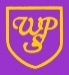 Year Group         3                                                                                    Yearly Learning Challenge Overview                                                     2022 / 2023Year Group         3                                                                                    Yearly Learning Challenge Overview                                                     2022 / 2023Year Group         3                                                                                    Yearly Learning Challenge Overview                                                     2022 / 2023Year Group         3                                                                                    Yearly Learning Challenge Overview                                                     2022 / 2023Year Group         3                                                                                    Yearly Learning Challenge Overview                                                     2022 / 2023Year Group         3                                                                                    Yearly Learning Challenge Overview                                                     2022 / 2023Year Group         3                                                                                    Yearly Learning Challenge Overview                                                     2022 / 2023AUTUMN TERMAUTUMN TERMSPRING TERMSPRING TERMSUMMER TERMSUMMER TERMPrime Learning ChallengePrime Learning ChallengeIs chocolate nutritious or delicious?How did life change between the Stone Age and Iron Age?Why do we need light?Was Boudicca a heroine?What makes the earth angry?What makes the earth angry?Subject DriverSubject DriverScienceHistoryScienceHistoryGeographyGeographyEnglish Word ReadingComprehensionEnglish Word ReadingComprehensionWord Reading Developing fluency Applying phonic knowledge to unfamiliar words.Applying growing knowledge of root words prefixes and suffixes. Reading further exception words.ComprehensionRetrievalExtract informationIdentify and locate key wordsRecall the events in a story Techniques and languageIdentify and comment on literary features such as alliteration, similes and repetition. Words and phrases that have been used to create humour.Meaning of words in context.Text structure and organizationNavigational features of a text such as chapters and index. Interpret tables and labelled diagrams.Word Reading Developing fluency Applying phonic knowledge to unfamiliar words.Applying growing knowledge of root words prefixes and suffixes. Reading further exception words.ComprehensionRetrievalExtract informationIdentify and locate key wordsRecall the events in a story Techniques and languageIdentify and comment on literary features such as alliteration, similes and repetition. Words and phrases that have been used to create humour.Meaning of words in context.Text structure and organizationNavigational features of a text such as chapters and index. Interpret tables and labelled diagrams.Word Reading Developing fluency Applying phonic knowledge to unfamiliar words.Applying growing knowledge of root words prefixes and suffixes. Reading further exception words.ComprehensionRetrievalUse headings and subheadings, contents and indexes to locate informationInferenceDiscuss the actions of main characters and justify views. Techniques and languageMeaning of words in context.Text structure and organizationNavigational features of a text such as chapters and index. Interpret tables and labelled diagrams.Word ReadingDeveloping fluency Applying phonic knowledge to unfamiliar words.Applying growing knowledge of root words prefixes and suffixes. Reading further exception words.ComprehensionRetrievalScan and locate specific information. InferenceMake a prediction based on what has been read. Identify and summarize the main points from more than 1 paragraph.Techniques and languageMeaning of words in context.Text structure and organizationNavigational features of a text such as chapters and index.Word ReadingDeveloping fluency Applying phonic knowledge to unfamiliar words.Applying growing knowledge of root words prefixes and suffixes. Reading further exception words.ComprehensionRetrievalConsolidate and close any gaps.InferenceConsolidate and close any gaps.Techniques and languageIdentify where language is used to create tensionsMeaning of words in context.Text structure and organizationNavigational features of a text such as chapters and index. Interpret tables and labelled diagrams.Critical responseWord Reading Developing fluency Applying phonic knowledge to unfamiliar words.Applying growing knowledge of root words prefixes and suffixes. Reading further exception words.ComprehensionRetrievalConsolidate and close any gaps.InferenceConsolidate and close any gaps.Techniques and languageConsolidate and close any gaps.Text structure and organizationConsolidate and close any gaps.Critical responseWriting Grammar Punctuation Spelling Forms of writingWriting Grammar Punctuation Spelling Forms of writingForms of WritingCharacter DescriptionLetter	Narrative - RecountSetting Description CompositionPlanning – discussing similar writing and recording own ideasDrafting and writing – compose, progressively building a varied and rich vocabulary and an increasing range of sentence structures / create settings, characters and plots in a narrative Evaluating and editing –spelling, punctuation and grammar including accurate use of pronounsProofread for errorsReading aloudGrammar and PunctuationExpanded Noun Phrases, Sentence Types, Conjunctions (subordinating and co-ordinating)Time AdverbsPossessive ApostropheCapital Letters, Full Stops (re-cap)Commas, Exclamation Marks and question MarksSpellingI sound spelt yU sound spelt ouSuffix lyForms of WritingRetell Non-chronological Report Poetry CompositionPlanning – discussing similar writing and recording own ideasDrafting and writing – compose, progressively building a varied and rich vocabulary and an increasing range of sentence structures / create settings, characters and plots in a narrative Evaluating and editing –spelling, punctuation and grammar including accurate use of pronounsProofread for errorsReading aloudGrammar and PunctuationPrepositionsApostrophes for possessionConjunctionsCommas in a ListSuffixesHeadings and SubheadingsCapital Letters, Full Stops (Re-cap) Question marks and exclamation marksCommas in a ListApostrophes for possessionSpellingSuffix – ation Prefix re/subWords ending in sure/tureForms of WritingAdvertsSetting Description Story EndingCompositionPlanning – discussing similar writing and recording own ideasDrafting and writing – compose, progressively building a varied and rich vocabulary and an increasing range of sentence structures / create settings, characters and plots in a narrative and simple organizational devices in non-narrativesEvaluating and editing –spelling, punctuation and grammar including accurate use of pronounsProofread for errorsReading aloudGrammar and PunctuationAdverbs, Inverted CommasConjunctions Inverted Commas (for speech)Question marks and exclamation marksSpellingWords ending in sionWords ending in ousWords with the sounds spelt chForms of WritingCharacter description – BoudiccaInstructionsCompositionPlanning – discussing similar writing and recording own ideasDrafting and writing – compose, progressively building a varied and rich vocabulary and an increasing range of sentence structures / create settings, characters and plots in a narrative and simple organizational devices in non-narrativesEvaluating and editing –spelling, punctuation and grammar including accurate use of pronounsProofread for errorsReading aloudGrammar and PunctuationCommas in a listCompound and complex sentencesCommas in a listApostrophe for possession Commas after fronted adverbialsSpellingWords with the sounds spelt chWords ending with gue/queWords with s spelt scForms of Writing RetellPoetryCompositionPlanning – discussing similar writing and recording own ideasDrafting and writing – compose, progressively building a varied and rich vocabulary and an increasing range of sentence structures / organize paragraphs round a theme / create settings, characters and plots in a narrative and simple organizational devices in non-narrativesEvaluating and editing –spelling, punctuation and grammar including accurate use of pronounsProofread for errorsReading aloudGrammar and PunctuationTensesInverted Commas (for speech)Question marks and exclamation marksParagraphsSpellingWords spelt eigh, ey, eiForms of Writing Job AdvertNarrativeCompositionPlanning – discussing similar writing and recording own ideasDrafting and writing – compose, progressively building a varied and rich vocabulary and an increasing range of sentence structures / organize paragraphs round a theme / create settings, characters and plots in a narrative and simple organizational devices in non-narrativesEvaluating and editing –spelling, punctuation and grammar including accurate use of pronounsProofread for errorsReading aloudGrammar and PunctuationRevising any gaps.SpellingRevising any gaps.Text of term / Author FocusText of term / Author FocusCharlie and the Chocolate Factory Roald DahlStone Age Boy – Satoshi KitamuraDave’s Cave – Frann Preston-GannonJourneyAaron BeckerEmpire’s End – Leila RasheedRoman Diary – Richard PlattEscape to Pompeii Christina BalitStone Girl Bone Girl Laurence AnholtMathematics Mathematics Number and Place ValueNumbers to 1000 – reading and writing, comparing and ordering Place value of digits in a 3-digit numberCounting in multiples of 4,8,50 and 100StatisticsInterpret and present data using bar charts, pictograms and tablesAddition and SubtractionAdding and subtracting mentallyColumn methods of addition and subtraction – to 3 digitsInverse operations to checkMoneyAdd and subtract amounts of money to give changeMultiplication and    DivisionMultiplication / division facts for the 3, 4 and 8 multiplication factsShort multiplication progressing to formal written methodsGrouping on a number lineFractions – link with Angles and TurnsTenthsUnit fractions and non-unit fractions with the small denominatorsEquivalent fractionsAdd and subtract fractions with the same denominatorCompare and order fractions with the same denominatorTimeTime to the minute12 and 24 hour timeCompare duration of timesMeasurementMeasure, compare, add and subtract:CapacityMassLengthShapeShape link with LengthDrawing 2D shapesMeasuring perimeterBuilding 3D shapesRecognising anglesParallel / perpendicular linesScienceScienceAnimals including HumansNutrition The role of skeletons and muscles for support, protection and movementMagnets and ForcesForces where direct contact is necessaryMagnetic forcesLight and ShadowWhy we need light and what dark isReflection of light form surfacesShadow formation PlantsFunction of different parts of flowering plantsInvestigate what plants need for life and growthInvestigate how water is transported within plantsThe role of flowers in the life cycle of flowering plantsRocks and SoilsDifferent types of rocks – comparing and groupingThe formation of fossilsHow soil is made HistoryHistoryChanges in Britain from Stone Age to the Iron AgeChanges in homes, farming and technologySkara Brae / Star Carr / Danebury HillThe Roman Empire and its impact on BritainInvasion and Boudica’s resistance The Romanisation of BritainGeographyGeographyEuropean StudyA region in a European country: Rome and Southern ItalyVolcanoes and EarthquakesStructure and formation of volcanoesCauses of earthquakesLocation of earthquakes and volcanoes - Ring of fireVolcanoes and EarthquakesStructure and formation of volcanoesCauses of earthquakesLocation of earthquakes and volcanoes - Ring of fireDesign and TechnologyDesignMake 
EvaluateDesign and TechnologyDesignMake 
EvaluateStructureChocolate Bar PackagingStrengthening, stiffening and reinforcing structuresCooking and Nutrition Italian DishPrepare and cookUnderstand and apply the principles of a healthy dietExplore seasonalityMechanisms and LeversIdentify a fixed and loose pivot and their differences. Assemble a lever and linkage system to a product.Art and DesignArt and DesignPainting Christina BalitUse the colour wheel for different effects.Sculpture Anthony GoldsworthyJoin 2 forms together.Begin to use tools to add details Mosaic Antoni GaudiBegin to imitate different types of collage.Drawing with Shadow Giorgio MorandiDraw 2D and 2D shapes accurately.Use shading and tone for effect.ComputingComputingComputer scienceWrite and debug simple programs that accomplish specific goalsUse sequence, selection and repetition in programsUnit 3.1 CodingE-SafetySequence, selection and repetition in programsITCommunicating using a range of devices.Unit 3.2 – On-line safetyDigital literacyCommunicating using a range of devices.IT Selecting, using and combining a variety of software.Units:3.3 Spreadsheets3.4 - Touch TypingITUsing search technologies.Selecting, using and combining a variety of software.Units3.5 - Email 3.6-Branching DatabasesComputer scienceRefining the use sequence, selection and repetition in programs.Units 3.7  SimulationsITUsing search technologies to collect, analyse, evaluate and present data and informationUnit  3.8 - GraphingMusicMusicPlay and Perform: focus on developing accuracy / fluency / control / expressionImprovise and Compose – for a range of purposesListen and appraise – with increasing attention to detail and increasing aural memoryUse and understand - staff and other musical notationAppreciate and understand – exposure to a wide range of live and recorded music from different traditions and form great composers and musiciansHistory of musicPlay and Perform: focus on developing accuracy / fluency / control / expressionImprovise and Compose – for a range of purposesListen and appraise – with increasing attention to detail and increasing aural memoryUse and understand - staff and other musical notationAppreciate and understand – exposure to a wide range of live and recorded music from different traditions and form great composers and musiciansHistory of musicPlay and Perform: focus on developing accuracy / fluency / control / expressionImprovise and Compose – for a range of purposesListen and appraise – with increasing attention to detail and increasing aural memoryUse and understand - staff and other musical notationAppreciate and understand – exposure to a wide range of live and recorded music from different traditions and form great composers and musiciansHistory of musicPlay and Perform: focus on developing accuracy / fluency / control / expressionImprovise and Compose – for a range of purposesListen and appraise – with increasing attention to detail and increasing aural memoryUse and understand - staff and other musical notationAppreciate and understand – exposure to a wide range of live and recorded music from different traditions and form great composers and musiciansHistory of musicPlay and Perform: focus on developing accuracy / fluency / control / expressionImprovise and Compose – for a range of purposesListen and appraise – with increasing attention to detail and increasing aural memoryUse and understand - staff and other musical notationAppreciate and understand – exposure to a wide range of live and recorded music from different traditions and form great composers and musiciansHistory of musicPlay and Perform: focus on developing accuracy / fluency / control / expressionImprovise and Compose – for a range of purposesListen and appraise – with increasing attention to detail and increasing aural memoryUse and understand - staff and other musical notationAppreciate and understand – exposure to a wide range of live and recorded music from different traditions and form great composers and musiciansHistory of musicMusicMusicCharanga Let your spirit FlyInstrument – GlockenspielChristmasInstrument – GlockenspielInstrument- UkulelesEaster ProductionInstruments – UkulelesRhythmInstruments- RecordersUse and Understandreading music, Notation and valueInstruments- RecordersPE Games Gym DanceClassGamesBall skills Simple attacking and defending skills in an invasion game.Incorporate dodging skills.GymnasticsPerform isolated movements and sequences, using body strength to refine them – including crouching forward roll and tucked backwards rollDanceIncorporate stillness and direction of body to create dramatic effect in individual and paired performanceCricketDeveloping fielding and batting skills whilst controlling a variety of small equipment during a simple team gameAthleticsDemonstrate how a combination of pace and technique affects runningUsing balance and strength to control jumps, hoops and throwsOrienteeringSimple orienteeringPE Games Gym DancePPAGymnasticsCrouch forward roll without a slope. A tucked backwards roll. Games – BasketballUse simple attacking and defending skills in an invasion game.Incorporate dodging skills.GamesBall skillsThrowing and catchingDanceUse directional slashing or chopping arm effectsGames – Striking and FieldingUse fielding skills to stop a ball. Bowl a small ball. Use the correct batting technique.AthleticsRun over low hurdles without knocking them over. Throw a javelin using a pull throw.REREChristians beliefs about a good lifeCreation stories – what do they tell us?God’s covenant with Abraham and Moses(J)God’s covenant with Abraham and Moses(J)Spirituality Who can inspire us?SpanishSpanishListening – Understand familiar spoken words and phrases in short dialogues and stories.Speaking – Say simple phrases and ask and answer a question.Reading - Read and understand a range of familiar phrases in Spanish.Writing – Write simple words, phrases and sentences in Spanish.Listening – Understand familiar spoken words and phrases in short dialogues and stories.Speaking – Say simple phrases and ask and answer a question.Reading - Read and understand a range of familiar phrases in Spanish.Writing – Write simple words, phrases and sentences in Spanish.Listening – Understand familiar spoken words and phrases in short dialogues and stories.Speaking – Say simple phrases and ask and answer a question.Reading - Read and understand a range of familiar phrases in Spanish.Writing – Write simple words, phrases and sentences in Spanish.Listening – Understand familiar spoken words and phrases in short dialogues and stories.Speaking – Say simple phrases and ask and answer a question.Reading - Read and understand a range of familiar phrases in Spanish.Writing – Write simple words, phrases and sentences in Spanish.Listening – Understand familiar spoken words and phrases in short dialogues and stories.Speaking – Say simple phrases and ask and answer a question.Reading - Read and understand a range of familiar phrases in Spanish.Writing – Write simple words, phrases and sentences in Spanish.Listening – Understand familiar spoken words and phrases in short dialogues and stories.Speaking – Say simple phrases and ask and answer a question.Reading - Read and understand a range of familiar phrases in Spanish.Writing – Write simple words, phrases and sentences in Spanish.SpanishSpanishPhonics[a] [o] [u] [e] [i] [ca] [co] [cu] [ce] [ci] [z]Vocabulary Adjectives to describe mood and character, days of the week, nouns for possessionsGrammar estar (singular) for location & temporary state, ser (singular) for permanent traits & origin, adjective endings (-o, -a, -e, -z), singular indefinite articles (un, una), intonation questions, WH-questions with dónde, cómo, quéDescribing myself and othersPhonics[a] [o] [u] [e] [i] [ca] [co] [cu] [ce] [ci] [z]Vocabulary Adjectives to describe mood and character, days of the week, nouns for possessionsGrammar estar (singular) for location & temporary state, ser (singular) for permanent traits & origin, adjective endings (-o, -a, -e, -z), singular indefinite articles (un, una), intonation questions, WH-questions with dónde, cómo, quéDescribing myself and othersPhonics[ca] [co] [cu] [ga] [go] [gu] [l] [ll] [que] [qui]Vocabulary- verbs and nouns to describe a range of activities, likes and dislikesGrammar - infinitive verbs, – AR and -ER present tense (singular), singular definite articles (el, la), hay, regular plural marking on nouns (-s), Saying what I and others doPhonics[ca] [co] [cu] [ga] [go] [gu] [l] [ll] [que] [qui]Vocabulary- verbs and nouns to describe a range of activities, likes and dislikesGrammar - infinitive verbs, – AR and -ER present tense (singular), singular definite articles (el, la), hay, regular plural marking on nouns (-s), Saying what I and others doPhonics [j] [ge] [gi] [ga] [go] [gu] [gui] [gui] [n] [ñ]VocabularyAnimals and adjectives, describing picturesGrammar – indefinite and definite articles, adjectival agreement, using verb “tener”Describing things and peoplePhonics Recall sounds in colours, body parts and numbersVocabularyMore animals and adjectivesGrammar Using demasiado + adjectives, adjectival agreement. Question - ¿Cómo es?Story telling - Querido ZooWSFLWSFLDeveloping a healthy lifestyleEngaging with the community (School linking project)Managing mediaManaging financeUnderstanding rights and responsibilitiesEffective decision makingManaging relationshipsBLP MuscleBLP MuscleCapitalisingPlanningRevisingCapitalisingPlanningRevisingCore Learning ExperienceCore Learning ExperienceYork Chocolate Story – Charlie and the Chocolate Factory WorkshopJorvik Dig – Pre HistoryWonderlab – Bradford Media MuseumRoyal Armouries – Boudicca WorkshopVirtual Volcanoes and Earthquakes workshop – natural history museumCliffe CastleRocks and Soils workshop